Муниципальное казенное общеобразовательное учреждение«Цурибская средняя общеобразовательная школа»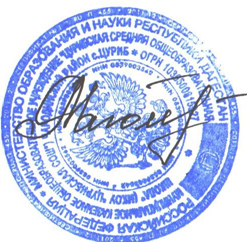 :                                                 УТВЕРЖДАЮ:Директор МКОУ «Цурибская СОШ»                                      ________________  А.Г. ЯрбиловаПриказ № 3  от «_8_» сентября 2020г.ПОЛОЖЕНИЕО ДЕЯТЕЛЬНОСТИ ОТРЯДА «ЮНЫЕ ДРУЗЬЯ ПОЛИЦИИ»1. Общие положения1.1. Положение является документом, определяющим порядок создания и работы отряда «Юные друзья полиции» (далее ЮДП).1.2. Отряд создан на базе Муниципального казенного общеобразовательногоучреждения «Цурибская средняя общеобразовательная школа» (далее Школа) из числа обучающихся 14-17 летнего возраста. Целью создания является воспитание учащихся на традициях правоохранительных органов, а также для привлечения детей и подростков к пропаганде основ безопасной жизнедеятельности для воспитания чувства ответственности, коллективизма, долга, патриотизма. Формирование непримиримого отношения к правонарушениям, профилактики безнадзорности несовершеннолетних.1.3.Под профилактикой безнадзорности и правонарушений несовершеннолетних понимается система социальных, правовых, педагогических и иных мер, направленных на выявление и устранение причин и условий, способствующих безнадзорности, правонарушениям и антиобщественным действиям несовершеннолетних, осуществляемых в совокупности с индивидуальной профилактической работой с несовершеннолетними и семьями, находящимися в социально опасном положении.1.4. Под правовым регулированием деятельности отрядов ЮДП понимается совокупность норм и правил, определяющих цели, задачи, обязанности, права, формы и методы работы по профилактике безнадзорности и правонарушений несовершеннолетних. Деятельность осуществляется в соответствии с Федеральным законом №120-1999г (с изменениями) «Об основах системы профилактики безнадзорности и правонарушений несовершеннолетних», иными нормативными правовыми актами Российской Федерации, настоящим положением.1.5. Отряд ЮДП – добровольное объединение школьников, которое направлено на формирование правовой культуры, законопослушного поведения обучающихся, содействует развитию позитивных интересов детей, их полезной деятельности во внеурочное время.Формирует у детей и подростков представление о единстве прав и обязанностей..1.6. Общий контроль над деятельностью отряда осуществляет заместитель директора школы по воспитательной работе.2. Основные цели создания отрядов ЮДП.2.1. Создание условий для всестороннего развития детей в различных сферах общественной жизни, раскрытия и реализации детского потенциала, защиты их прав и законных интересов.2.2. Воспитание в духе патриотизма, гуманизма, гражданской ответственности, уважения к истории и культуре Отечества; в духе непримиримости к любым отклонениям от общепринятых норм и правил поведения.Повышение образовательного и культурного уровней детей и подростков.2.3. Участие членов отряда в поддержании общественного порядка и в предупреждении правонарушений среди несовершеннолетних в МКОУ «Цурибская СОШ» и на прилегающей территории.2.4. Проведение разъяснительной, пропагандистской работы по вопросам ответственности за совершение противоправных действий среди сверстников.Изучение основ безопасности жизнедеятельности, формирование знаний, умений, навыков, позволяющих действовать в различных экстремальных жизненных ситуациях.3. Задачи отрядов ЮДП.3.1. Содействие педагогическому коллективу школы в работе по предупреждению детской безнадзорности и профилактике правонарушений среди несовершеннолетних.3.2.Организация волонтерской работы по пропаганде действующих законов и нормативных актов в школе, в дошкольном учреждении, сотрудничество с другими общественными объединениями.3.3.Участие в фестивалях, слетах, конкурсах и соревнованиях отрядов ЮДП, рейдах с общественными объединениями и сотрудниками полиции.3.4. Овладение методами и навыками оказания первой медицинской помощи.3.5.Овладение навыками и приемами самозащиты.3.6.Углубленное изучение законов, нормативных актов, знакомство с оперативно-техническими средствами ОВД.3.7. Сотрудничество со средствами массовой информации.4. Основные направления деятельности отрядов ЮДП.4.1. Информационная деятельность.Подготовка материалов о деятельности отряда в средствах массовой информации,в выпусках школьной газеты, создание стенда «ЮДП в действии», выпуск стенгазеты«Юный друг полиции», боевых листков и другой информационной работы, освещающей состояние правопорядка в школе, работу отряда, выпуск молний по результатам патрулирования и рейдов. Ведение документации отряда ЮДП. Оформление информационных уголков по основам правовых знаний.4.2. Пропагандистская деятельность.Организация разъяснительной работы по безнадзорности и правонарушений несовершеннолетних, формированию здорового образа жизни, проведении бесед, викторин, брейн-рингов, кинолекториев, с демонстрацией сюжетов по вопросам безопасности детей. Проведение массово разъяснительной работы по пропаганде соблюдения нормативных правовых актов Российской Федерации, уставов, положений в школе.Организация и проведение игр, конкурсов, праздников, экскурсий, соревнований,КВН, тематических утренников, постановка спектаклей, выступление агитбригад, организация практических игр на территории игровых и спортивных площадок и пришкольных территориях, участие в создании и использовании наглядной агитации и методической базы для изучения законов и правил безопасного поведения в детском саду и школе.4.3. Шефская деятельность.Оказание помощи в проведении среди дошкольников и школьников конкурсов рисунков, совместных мероприятий по привитию уважительного отношения к нормам, установленным действующим законодательством, формировании положительного образа сотрудника органов внутренних дел, овладении навыками самозащиты.5. Распределение обязанностей в отряде ЮДП5.1. Отряд создается не менее чем из 8 человек и может делиться на отделения:избираются командир отряда, старшие в каждом отделении, которые входят в состав штаба отряда.5.2.Организационное отделение разрабатывает сценариипрофилактических мероприятий, проведение соревнований, конкурсов.5.3. Отделение редколлегии отвечает за наглядную агитацию.5.4.Отделение пропаганды проводит беседы по разъяснению законодательства, правилам поведения на улице, помогает дошкольникам изучать правилабезопасного поведения (входит весь отряд).5.5.Отделение патрулирования группа по профилактике правонарушений среди подростков: осуществляет обеспечение общественного порядка в школе, местах проведения школьных мероприятий, организует проведение рейдов по профилактике безнадзорности и правонарушений, соблюдению режима обучающихся, проводит работу с проблемными подростками.5.6. Спортивное отделение организует проведение спортивных мероприятий, в том числе с использованием техники.Несколько отделений могут быть объединены для наиболее эффективной реализации целей и задач, поставленных перед ЮДП. Через определенное время задания отделений могут меняться.6. Планирование работы отрядов ЮДП.6.1.В образовательном учреждении составляется план работы отряда ЮДП,предусматривающий систему внеклассных и внешкольных мероприятий, методическую работу с педагогическим коллективом, кружковую работу, решениевопросов по приобретению учебно-методической литературы и наглядных пособий,«уголка правовых знаний» и другие вопросы деятельности ЮДП.6.2.Планируемые направления работы отрядов ЮДП включают мероприятия,способствующие:- воспитанию у членов отряда ЮДП правосознания, уважительного отношения к деятельности органов внутренних дел, стремления к здоровому образу жизни;- углубленному изучению нормативных правовых актов, навыками оказания первой медицинской помощи, самозащиты, знакомству с оперативно-техническими средствами, используемыми в ОВД;- участию в районных, республиканских смотрах, конкурсах, фестивалях ЮДП;6.3. План работы отряда ЮДП утверждается директором школы.7. Финансовое обеспечение деятельности отрядов ЮДП.7.1. Администрация школы имеет право изыскивать дополнительные средства на нужды отряда в соответствии с законодательством РФ.8. Организационно-правовые основы деятельности отряда ЮДП.8.1.Членами отряда ЮДП могут быть обучающиеся МКОУ «Цурибская СОШ» в возрасте от 14 до 17 лет, изъявившие желание активно участвовать в работе отряда.Прием в отряд осуществляется на основании письменного заявления на сборе штаба отряда.8.2. В общеобразовательном учреждении приказом директора создаётся отряд ЮДП, на основании поступивших заявлений, в него зачисляются несовершеннолетние.Назначается педагог (руководитель отряда), на которого возлагаются ответственность за жизнь и здоровье детей в период проведения занятий отряда ЮДП, обязанности по организации работы с отрядом; определяются основные направления его деятельности.8.3. Прием в члены отряда ЮДП проводится торжественно собранием отряда. Совсеми вновь принятыми членами отряда руководитель отряда проводит занятия всоответствии с планом.8.4.Руководителем отряда составляется годовой план деятельности отряда, утверждается директором школы.8.6.В структуру плана входят: наименование и сроки проведения мероприятий, способствующих укреплению знаний и основ законов и нормативных документов,формированию культуры поведения; список лиц, принимающих участие в организации и проведении мероприятия; ответственное лицо; место проведения мероприятия.8.7. Занятия с членами отряда ЮДП проводятся в соответствии с годовым планомдеятельности отряда.8.8. Командир отряда избирается общим собранием отряда.8.9. Повседневное руководство работой отряда ЮДП осуществляется штабом,избираемым общим собранием отряда.8.11. Функции штаба:8.12. осуществляет общее руководство членами отряда;8.13. оказывает содействие руководителю отряда в разработке плана работы, названии отряда, девиза, символики;8.14. принимает решения о создании или упразднении отряда, отделений, о назначении старших по отделениям, о поощрении и наказании членов отряда;8.15. штаб имеет право выражать недоверие командиру отряда и собирать общее собрание для его переизбрания;8.16. заседание штаба проводится не реже двух раз в месяц.8.17. Высшим органом управления отрядом ЮДП является собрание его членов. Общим голосованием членов отряда решаются наиболее ответственные вопросы. Вконце учебного года на общем собрании отряда ЮДП заслушивается отчет командира и членов отряда о проделанной работе за год, и проводятся выборы на новый срок.8.18. Причинами переизбрания командир являются:8.19. окончание общеобразовательного учреждения;8.20. неудовлетворительная работа за отчетный год;8.21. самоустранение от управления отрядом;8.22. постановка на учет в КДН и ЗП, ПДН;8.23. совершение правонарушений, нарушений Устава школы, нарушение правилповедения на улице, в общественных местах, зарегистрированных в органах внутренних дел, совершение проступков в нарушение общепринятых моральных принципов.8.24. Отряд ЮДП должен иметь название, девиз, символику - эмблему отряда, гимн, стенд отряда ЮДП.9. Общая характеристика юного друга полиции.9.1. Юный друг полиции - активный помощник педагогов, воспитателей дошкольных образовательных учреждений, отделения по делам несовершеннолетних в области пропаганды соблюдения законодательства РФ, положений, уставов других и нормативных актов, агитации здорового образа жизни и безопасного поведения, предупреждения и профилактики безнадзорности и правонарушений несовершеннолетних.9.2. Юный друг полиции личным примером, активной общественной деятельностью формирует у обучающихся устойчивые поведенческие навыки законопослушного гражданина.9.3. Юный друг полиции должен знать:- историю развития российского законодательства, историю развития полиции РФ;- нормативные документы, регламентирующие защиту прав и законных интересовнесовершеннолетних, ответственность несовершеннолетних за преступления иадминистративные правонарушения;- символику движения ЮДП агитационно- пропагандистской работы;- устройство, способы безопасной эксплуатации транспортных средств;- основы оказания первой медицинской помощи;- устройство, способы эксплуатации оперативно-технических средств, используемых в ОВД.9.4. Юный друг полиции должен уметь:- использовать в практической деятельности знание нормативных документов, в том числе при организации агитационно-пропагандистской работы;- проводить профилактические беседы с различными категориями населения;- разрабатывать материалы для проведения бесед;- материалы для размещения в средства массовой информации, для стенной печати по обеспечению защиты прав и законных интересов несовершеннолетних;- оценивать обстановку, определять уровень опасности для окружающих;- оказывать первую медицинскую помощь;- владеть приемами самообороны.9.5. Задачами юного друга полиции являются:- овладение прочными знаниями, навыками безопасного поведения в сложных икритических ситуациях;- активная помощь администрации и педагогическому коллективу школы, воспитателям дошкольного образовательного учреждения, сотрудникам ОДН в пропаганде правовых знаний, профилактике безнадзорности и правонарушений несовершеннолетних; в формировании здорового образа жизни, законопослушного поведения воспитанников;- участие в охране правопорядка в образовательных учреждениях и по месту жительства;- содействие в расширении движения ЮДП в школе и по месту жительства;- вовлечение в деятельность ЮДП несовершеннолетних.10. Права и обязанности юных друзей полиции10.1. Юный друг полиции имеет право:10.1.1. участвовать в обсуждении всех вопросов, относящихся к деятельности отряда и вносить соответствующие предложения;10.1.2. избирать и быть избранным в штаб юных друзей полиции;10.1.3. обращаться за помощью и консультацией по вопросам профилактикибезнадзорности и правонарушений несовершеннолетних, обеспечения общественного порядка в органы внутренних дел;10.1.4. При проведении мероприятий, носить установленную форму одежды с соответствующими атрибутами;10.1.5. участвовать под руководством сотрудников полиции, родителей в патрулировании села и территории школы, обеспечивая соблюдение детьми и подростками общественного порядка, содействуя организации досуга детей и подростков.10.1.6. принимать участие в муниципальных, республиканских, всероссийских слетах, соревнованиях, фестивалях;10.1.7. обращаться к руководителю и в штаб отряда за помощью в защите и реализации своих прав и законных интересов;10.1.8. добровольно выйти из состава отряда ЮДП.10.2. Члены отряда ЮДП за активную работу могут быть награждены грамотой, ценным подарком, благодарственным письмом.10.3. Юный друг полиции обязан:10.3.1. знать законы РФ, касающиеся профилактики безнадзорности и правонарушений несовершеннолетних;10.3.2. дорожить честью школы, званием «Юный друг полиции», участвовать во всех делах отряда ЮДП, своевременно и точно выполнять задания штаба и командира;10.3.3. соблюдать законы РФ, быть примером неукоснительного их соблюдения;10.3.4. вести разъяснительную работу среди сверстников и детей школьного и дошкольного возраста по пропаганде соблюдения законов РФ, здорового образа жизни;10.3.5. содействовать педагогам в укреплении общественного порядка и участвовать в мероприятиях по профилактике безнадзорности и правонарушений несовершеннолетних;10.3.6. знать историю развития органов внутренних дел РФ;10.3.7. укреплять свое здоровье, систематически заниматься физической культурой и спортом.11. Атрибуты членов отрядов ЮДП11.1. К атрибутам членов отряда ЮДП относятся: символика, девиз, эмблема, гимн, стенд отряда, нарукавная повязка (во время патрулирования).